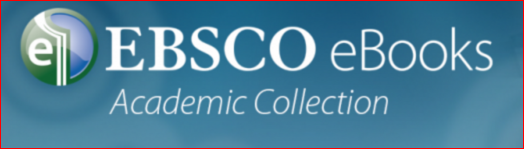 EBSCO eBook Academic CollectionKullanıcı sınırı bulundurmadan 193.000’den fazla e-kitaba erişim sağlayan EBSCO eBook Academic Collection hem sayı hem de içerik bakımından dünyadaki en geniş kapsamlı disiplinlerarası tam metin e-kitap veri tabanıdır. EBSCO eBook Academic Collection’ın sunduğu kapsamlı içerik, araştırmacıların ihtiyaçlarına en uygun kaynaklara en hızlı şekilde erişmelerini sağlamaktadır. Kullanıcı dostu arayüzü ve kullanımı kolay yönetim araçları ile akademik kütüphaneler için vazgeçilmez bir kaynak olan koleksiyon, içerdiği tüm e-kitapları sınırsız kullanıcı erişimi ile sunmaktadır ve yeni kitaplar ek ücret ödenmeden koleksiyona düzenli olarak eklenmektedir. İçeriğinde;Satınalma değeri 33,5 milyon doların üstünde olan 193.000’den fazla disiplinlerarası akademik e-kitapHarvard University Press, Cambridge University Press, MITPress, University of California Press gibi en önemli 160+ üniversite yayınevi tarafından yayımlanan 81.000’den fazla e-kitapElsevier, Taylor & Francis, Sage, John Wiley gibi önde gelen yayıncılara ait binlerce e-kitapCHOICE Dergisi’nin Seçkin Akademik Başlıklar Listesi’nde yer alan 2.570’ten fazla e-kitap50’den fazla dilde sağlanan kaynak 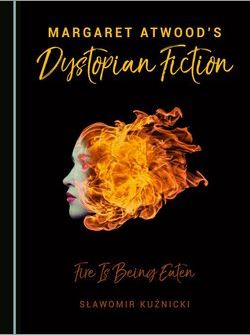 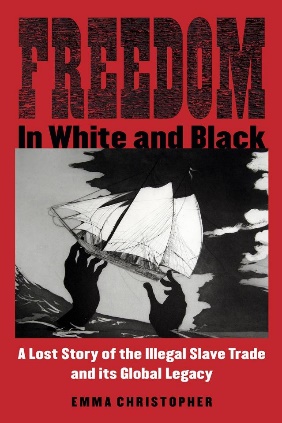 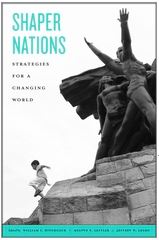 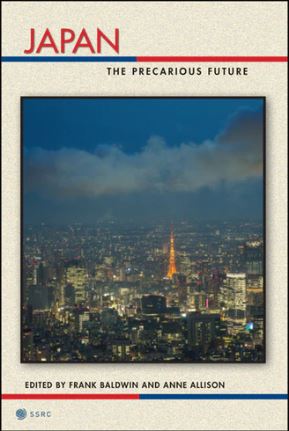 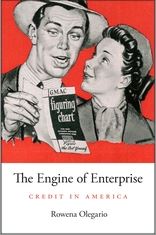 Öne Çıkan Konular:İşletme ve YönetimFelsefeDil ve EdebiyatSağlık BilimleriSahne SanatlarıCoğrafyaPsikolojiMühendislik ve MimarlıkMatematikSpor BilimleriHukukİletişim ve MedyaEğitimDinFen BilimleriDünya TarihiSosyal BilimlerSiyasi BilimlerEkonomi ve FinansTeknolojiMüzik ve TiyatroVe diğer tüm akademik alanlalarLC Konu Sınıflandırmasına göre E-kitap Sayıları:Abone olan kurumlar:Abdullah Gül ÜniversitesiAdana Alparslan Türkeş Bilim ve Teknoloji ÜniversitesiAfyon Kocatepe ÜniversitesiAksaray ÜniversitesiAlanya Alaaddin Keykubat ÜniversitesiArdahan ÜniversitesiArtvin Çoruh ÜniversitesiAtılım ÜniversitesiBahçeşehir ÜniversitesiBandırma Onyedi Eylül ÜniversitesiBartın ÜniversitesiBeykent ÜniversitesiBilecik Şeyh Edebali ÜniversitesiÇukurova ÜniversitesiDemiroğlu Bilim ÜniversitesiDoğuş ÜniversitesiErciyes ÜniversitesiFatih Sultan Mehmet Vakıf ÜniversitesiFMV Işık ÜniversitesiGirne Amerikan ÜniversitesiHasan Kalyoncu ÜniversitesiHitit Üniversitesiİhsan Doğramacı Bilkent Üniversitesiİstanbul 29 Mayıs Üniversitesiİstanbul Arel Üniversitesiİstanbul Aydın Üniversitesiİstanbul Bilgi Üniversitesiİstanbul Kent Üniversitesiİstanbul Kültür Üniversitesiİstanbul Medipol Üniversitesiİstanbul Sabahattin Zaim Üniversitesiİstanbul Şehir Üniversitesiİstanbul Ticaret Üniversitesiİstanbul Üniversitesi Cerrahpaşaİzmir Ekonomi Üniversitesiİzmir Katip Çelebi ÜniversitesiKadir Has ÜniversitesiKaradeniz Teknik ÜniversitesiKırıkkale ÜniversitesiKırşehir Ahi Evran ÜniversitesiKoç ÜniversitesiKocaeli ÜniversitesiMaltepe ÜniversitesiMarmara ÜniversitesiMEF ÜniversitesiMersin ÜniversitesiMimar Sinan Güzel Sanatlar ÜniversitesiMuğla Sıtkı Koçman ÜniversitesiNevşehir Hacı Bektaş Veli ÜniversitesiOrdu ÜniversitesiOrta Doğu Teknik ÜniversitesiOsmaniye Korkut Ata ÜniversitesiÖzyeğin ÜniversitesiPiri Reis ÜniversitesiRecep Tayyip Erdoğan ÜniversitesiSabancı ÜniversitesiSakarya ÜniversitesiSanko ÜniversitesiSinop ÜniversitesiSivas Cumhuriyet ÜniversitesiTED ÜniversitesiTOBB Ekonomi ve Teknoloji ÜniversitesiTrakya ÜniversitesiTürk Alman ÜniversitesiTürkiye Atom Enerjisi KurumuUluslararası Kıbrıs ÜniversitesiVan Yüzüncü Yıl ÜniversitesiYaşar ÜniversitesiYeditepe ÜniversitesiYozgat Bozok ÜniversitesiKoleksiyon ile ilgili olarak;Erişim Adresi:  http://search.ebscohost.com/login.aspx?authtype=ip,uid&profile=ehost&defaultdb=e000twwE-kitap listesi:https://www.ebscohost.com/assets-ebooks/title-lists/eBook_Academic_Collection_WW_All.xlsxDetaylı bilgi:https://www.ebsco.com/products/ebooks/academic-collection 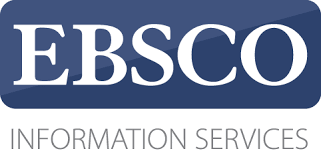 Konu BaşlığıE-kitap SayısıZiraat>1.660Dünya Tarihi>11.260Bibliyografi>1.980Eğitim>7.020Güzel Sanatlar>3.480Dil ve Edebiyat>35.240Coğrafya, Rekreasyon, Antropoloji>5.690Hukuk>7.680Tıp>13.650Müzik>2.850Fen Bilimleri>19.510Siyaset Bilimi>7.750Sosyal Bilimler>33.690Teknoloji>11.460Felsefe, Psikoloji, Din>19.510